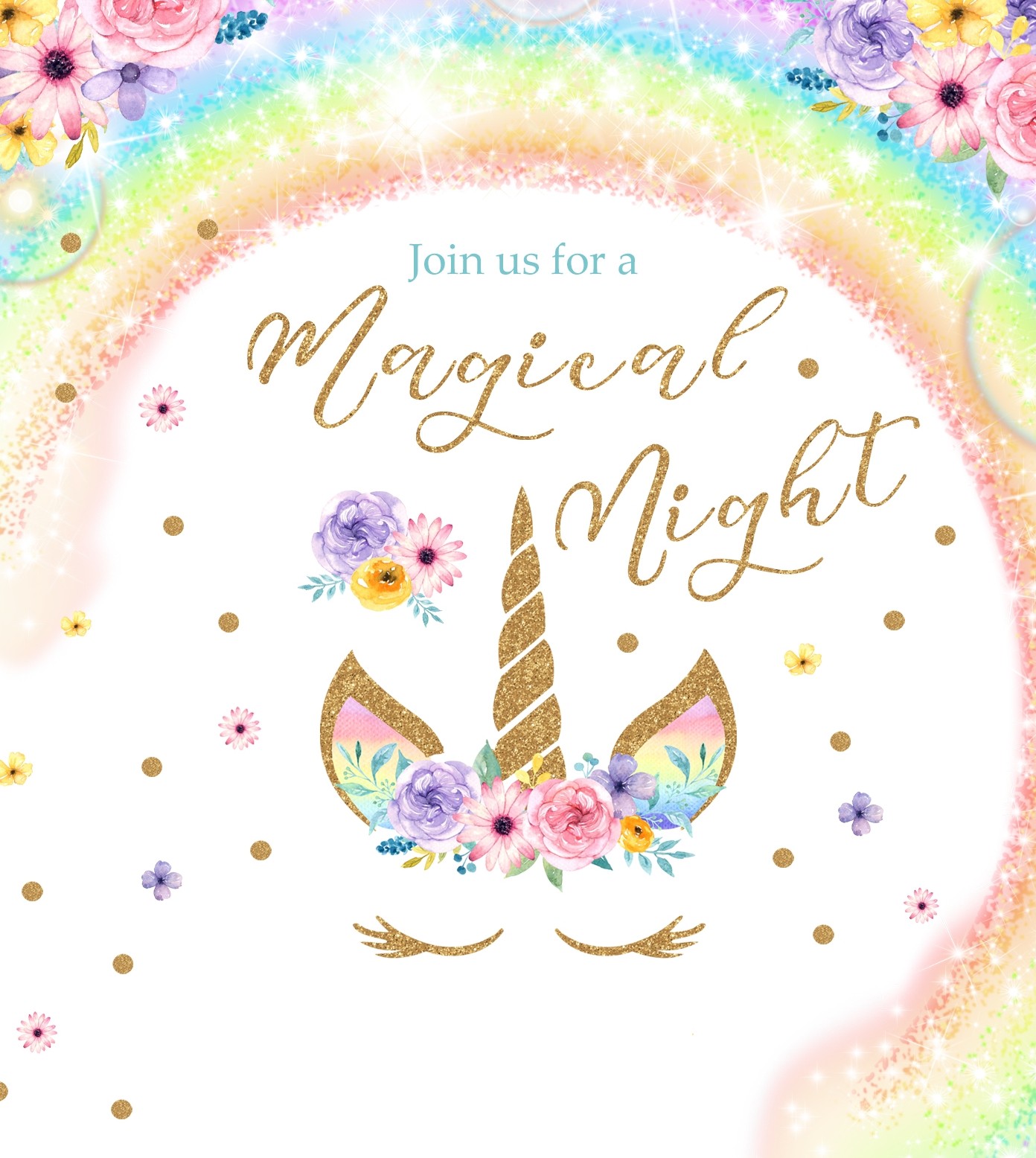 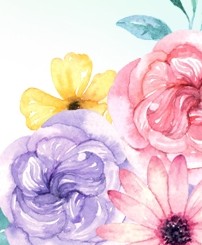 ADDISON JADEIS TURNING TEN!Saturday 12th February, 2022 4PM to 11AMAt Addison's HouseWith Little Miss Enchanted1123 Unicorn Avenue, RainsvilleRSVP by 1st February, 2017 to Annabelle 0409 000 100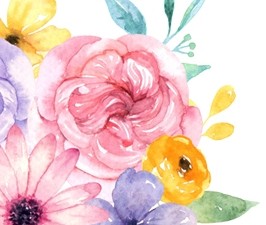 Bring Pillow and Sleeping Bag